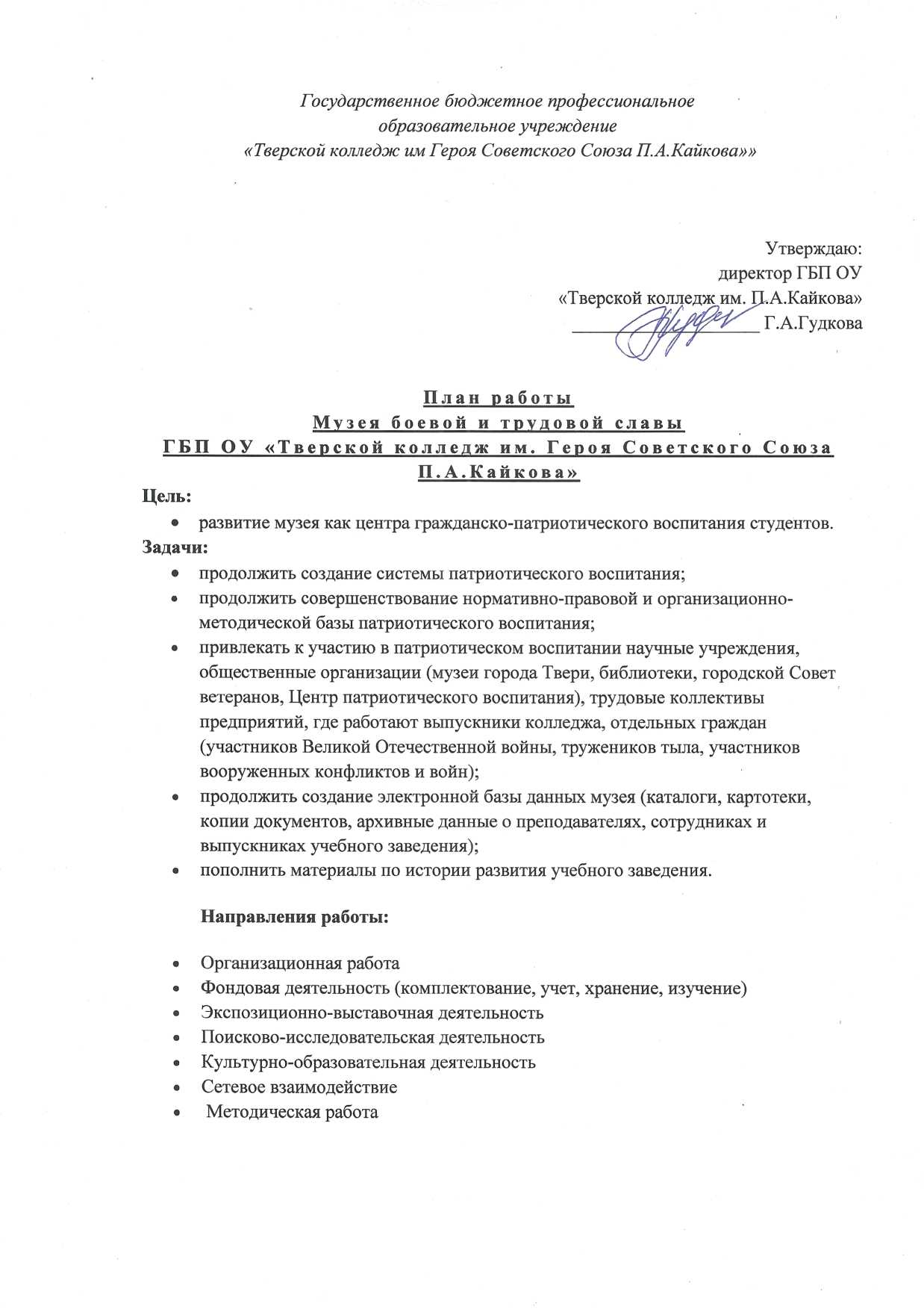 Руководитель музеяЛ.Н.Киреева№    п/пМероприятиеСрокОтветственныйОрганизационная работаОрганизационная работаОрганизационная работаОрганизационная работа1Утверждение плана работы на новый учебный годавгустРуководитель    музея2Привлечение обучающихся для работы в активе музея.сентябрьРуководитель    музея    3Выборы Совета музеяоктябрьРуководитель    музея4Организация заседаний Совета музеяв течение годаактив музея5Подготовка общественных экскурсоводов из числа актива.в течение годаРуководитель    музея6Составление отчета по работе музея за полугодиедекабрь, июньРуководитель  музея.Работа с музейным фондомРабота с музейным фондомРабота с музейным фондомРабота с музейным фондом1Дополнение и расширение экспозиций за счет новых материаловв течение годаРуководитель    музея2Обеспечение сохранности музейного фондав течение годаадминистрация3Создание электронной базы данных:картотеки;копии документов;фотографии музейных экспонатов,экспозиций и выставокв течение годаРуководитель    музеяЭкспозиционно-выставочная деятельностьЭкспозиционно-выставочная деятельностьЭкспозиционно-выставочная деятельностьЭкспозиционно-выставочная деятельность1Составление графика посещения учебными группами музея колледжав течение годазам. по УВР2Разработка новых экскурсионных тем, подбор, систематизация экскурсионных материалов.в течение годаРуководитель    музея3Подготовка материалов для организации экскурсий по темам:Руководитель    музея3«История колледжа»август-сентябрьРуководитель    музея3«Вклад педагогов в историю колледжа»октябрьРуководитель    музея3«Выпускники колледжа - Герои Советского Союза и России»ноябрьРуководитель    музея3«Наш колледж во время оккупация г.Калинина»декабрьРуководитель    музея3«С чего все начиналось?» (ко дню основания колледжа)февральРуководитель    музея3«У войны не женское лицо»мартРуководитель    музея3«Никто не забыт, ничто не забыто» с приглашением ветеранов Великой Отечественной войны и ветеранов трудового фронта;майРуководитель    музея3«Выпускники, которыми мы гордимся»июньРуководитель    музея4Оформление летописи колледжав течение годаРуководитель    музея5Продолжение работы по сбору материалов для книги «Бессмертный полк колледжа»с 16 июняРуководитель    музея Поисково-исследовательская деятельностьПоисково-исследовательская деятельностьПоисково-исследовательская деятельностьПоисково-исследовательская деятельность1Сбор информации о выпускниках группв течение годаактив музея2Пополнение фонда архивных материалов об участниках ВОВ и тружениках тыламартактив музея3Сбор информации о судьбах преподавателей колледжав течение годаактив музея4Работа в городском архивераз в месяцРуководитель    музеяКультурно-образовательная деятельностьКультурно-образовательная деятельностьКультурно-образовательная деятельностьКультурно-образовательная деятельность1Подготовка материалов музея для использования на уроках истории и при проведении внеклассных мероприятийв течение годаРуководитель    музея2Организация и проведение встреч с ветеранами войны и труда.в течение годаРуководитель    музея3Участие в организации и проведении традиционных мероприятий колледжа:«Памяти жертв Беслана»Тебе, Учитель, вся наша любовь!»«День памяти Героев-выпускников колледжа»День освобождения г.Калинина от немецко-фашистских захватчиковУрок МужестваДень открытых дверейВстречи студентов с ветеранами «Уроки Памяти»Эхо войныМитинг, посвященный 22 июнясентябрьоктябрьноябрьдекабрьфевральмартапрельмайиюньРуководитель    музеяСетевое взаимодействиеСетевое взаимодействиеСетевое взаимодействиеСетевое взаимодействие1Сотрудничество с предприятиями города по сбору сведений о выпускниках колледжав течение годаРуководитель    музея2Сотрудничество с городским архивомв течение годаРуководитель    музея3Согласование с городским Советом ветеранов и Центром патриотического воспитания молодежи встреч с участниками Великой Отечественной войны и героями тылаапрельРуководитель музея.Методическая работаМетодическая работаМетодическая работаМетодическая работа1Написание краткой исторической справки о колледже для кураторов групп 1 курсаавгустРуководитель    музея2Сбор и обновление новостей на сайте колледжав течение годаРуководитель   музея3Заполнение web-страницы музея на сайте колледжав течение годаРуководитель   музея4Выпуск видеопрезентаций «Жизнь колледжа»1 раз в декадуРуководитель   музея